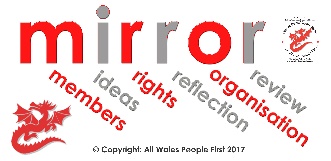 Using MIRROR to make policiesAgreed by				onDate for next check:Agreed by				onDate for next check:All Wales People First uses MIRROR as a way to remember important things about being a People First organisation.MIRROR stands for: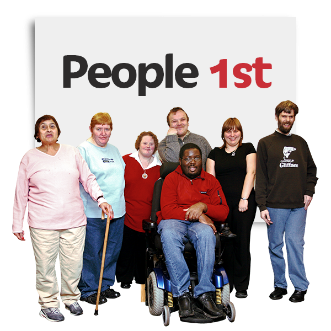 Member-led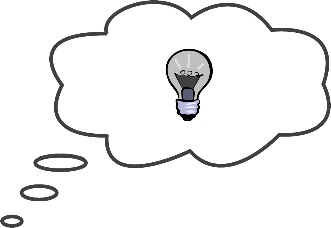 Ideas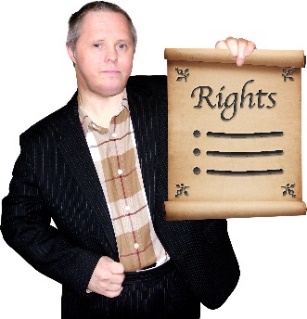 Rights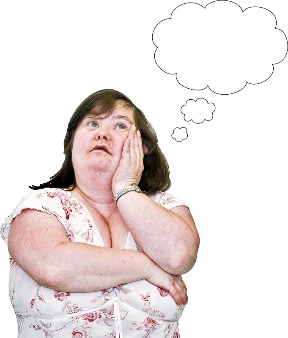 Reflection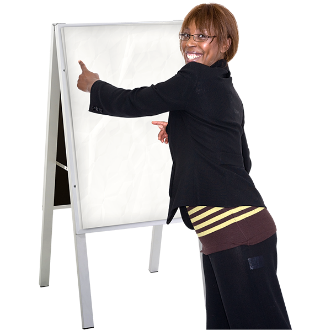 Organisation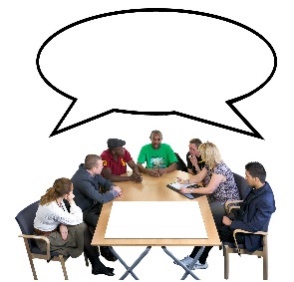 ReviewMember-led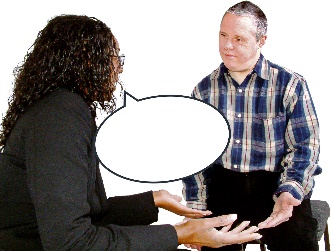 Members need to listen to advice from staff and any Board members. 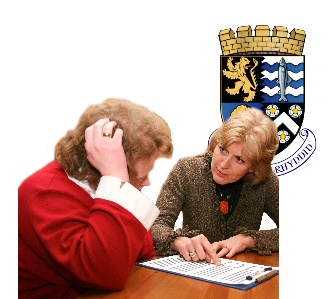 Members can ask staff or Board members to write a policy.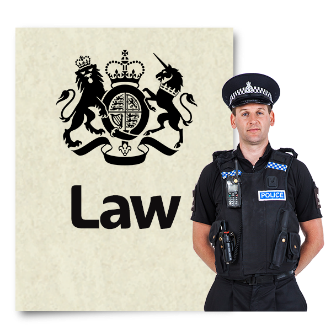 Policies must follow the law. 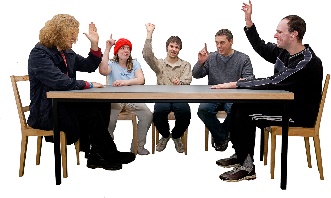 Nothing is a policy until the members agree the policy. This may mean: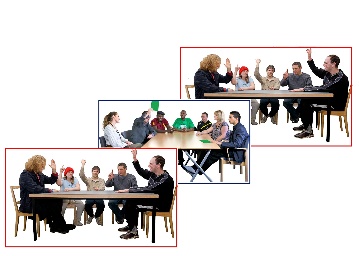 the members committee agreeing it a members meeting agreeing ita vote of all members at the Annual General Meeting.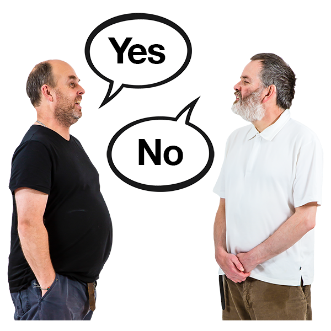 Members need to remember that if staff or volunteers disagree strongly with a policy, they can choose to leave. Ideas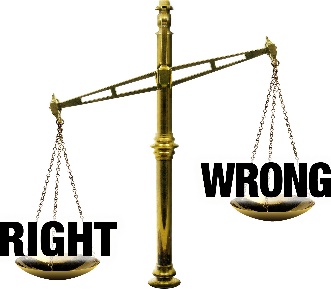 The MIRROR pack has examples of policies. But it is up to your organisation to have your own ideas about what is right for you.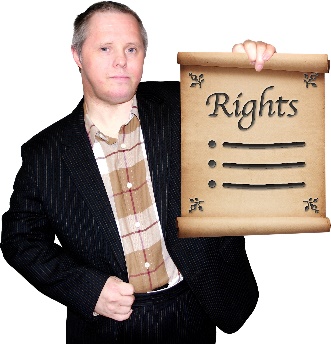 Rights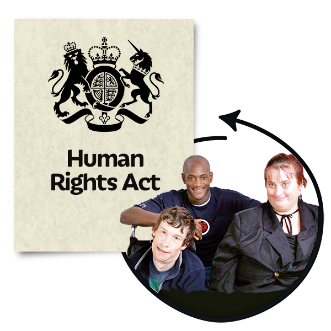 Policies should always help members to use their human rights and their legal rights.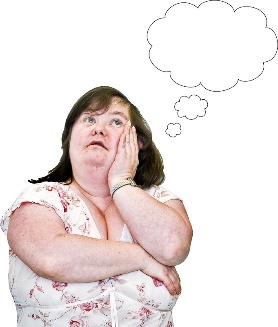 Reflection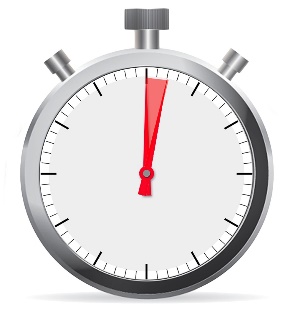 Do not write policies in a rush! 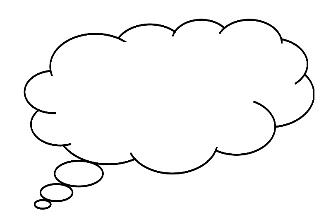 Take time to think about what is right for your organisation.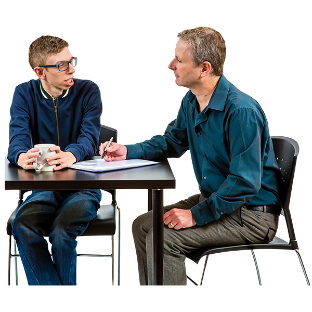 Take time to ask people for advice and ideas.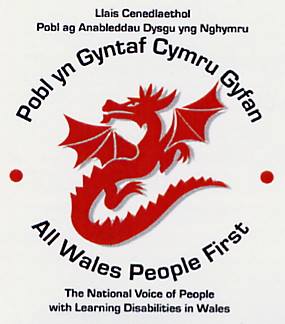 Organisation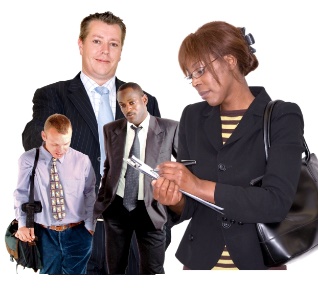 Good organisations need good policies. 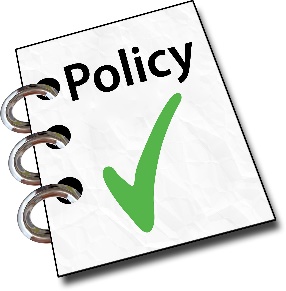 The right policies help you to be a well-run organisation.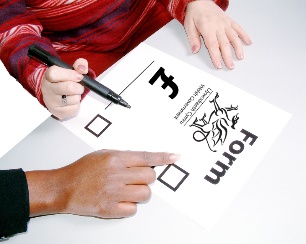 The right policies also help when you apply for grants and contracts.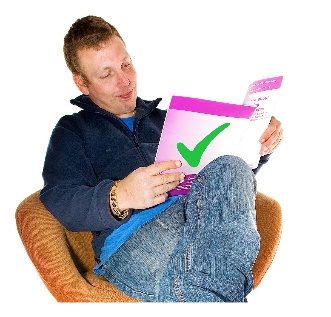 There is no point having policies unless the organisation does what the policies say.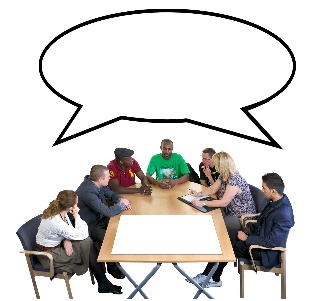 Review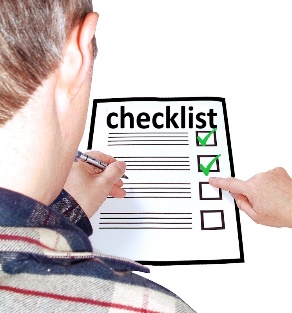 Agree how often you will check to make sure your policies are: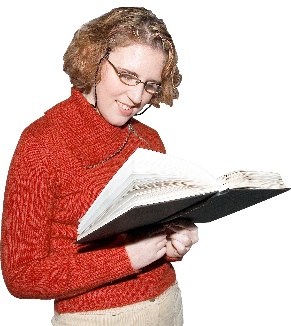 being used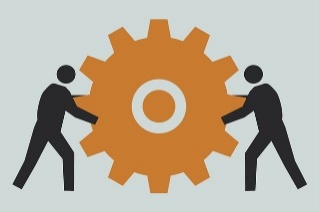 working welllegal 